Méthodologie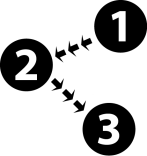 Intervention                 
                    Durée : 30 minutes
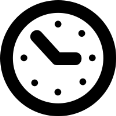 Objectifs de la séanceÀ la fin de cette séance, les participants pourront :décrire les deux types d’échantillons de test de la charge virale ;expliquer le déroulement d’un prélèvement de sang veineux ;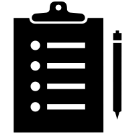 expliquer le déroulement d'un prélèvement de gouttes de sang séché ;décrire les éléments de sécurité biologique.Plan de la séanceÉchantillons sanguins pour les tests de la charge viralePrélèvement d'un échantillon de sang veineuxPrélèvement d'un échantillon de gouttes de sang séchéSécurité biologique
Matériel nécessaireDiapositives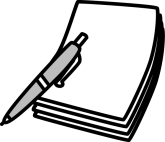 Formulaire de demande de prélèvement en laboratoire                  
                    Durée : 30 minutes
Objectifs de la séanceÀ la fin de cette séance, les participants pourront :décrire les deux types d’échantillons de test de la charge virale ;expliquer le déroulement d’un prélèvement de sang veineux ;expliquer le déroulement d'un prélèvement de gouttes de sang séché ;décrire les éléments de sécurité biologique.Plan de la séanceÉchantillons sanguins pour les tests de la charge viralePrélèvement d'un échantillon de sang veineuxPrélèvement d'un échantillon de gouttes de sang séchéSécurité biologique
Matériel nécessaireDiapositivesFormulaire de demande de prélèvement en laboratoire Intervention de 25 minutes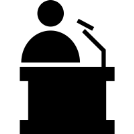 Le formateur :présente les deux types d’échantillons de test de la charge virale ;anime un débat sur les avantages respectifs des échantillons de plasma et de gouttes de sang séché dans le contexte propre aux participants ;décrit le déroulement d'un prélèvement d'échantillon de sang veineux :matériel nécessaire pour le prélèvement de l’échantillon ;étapes du prélèvement d'un échantillon de sang veineux ;traitement ;conservation ;transport ;conditionnement en triple emballage ;critères de rejet d'un échantillon de sang veineux ;décrit le déroulement d'un prélèvement de gouttes de sang séché :matériel nécessaire pour le prélèvement de l’échantillon ;étapes du prélèvement de gouttes de sang séché et conseils pour son bon déroulement ;conservation ;transport ;critères de rejet d’un échantillon de gouttes de sang séché et comment éviter les erreurs pouvant survenir lors du prélèvement, y compris :identification illisible ;quantité insuffisante de sang :sang coagulé ou dépôts successifsanneaux de sérum/contamination par de l’alcoolquantité trop importante de sang ;mauvaise technique de prélèvement ;discute des éléments essentiels de la sécurité biologique des échantillons pour les tests de la charge virale.Conclusion en 5 minutesLe formateur demande au public s’il a des questions.